Middle School STEM Science Lab/Activity Planner 	Student DirectionsUsing the clay provided, build the model volcano assigned by your teacher. Use the diagrams below to help you create a cross section of a volcano. Use different colors to represent ash, lava, and mud.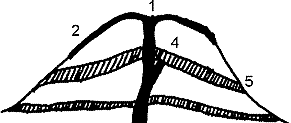 COMPOSITE VOLCANOCRATERNEWCINDER BEDSLAVA FLOWOLDER LAVA FLOWASH BEDS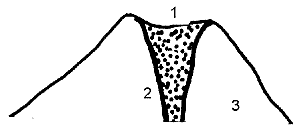 CINDER CONECRATERVENTCINDER BEDSSHIELD VOLCANO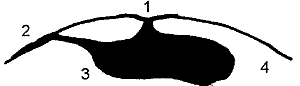 SUMMITNEW LAVA FLOWMAGMAOLD LAVA FLOWSComparison/Contrast Rubric4- The overall purpose of informing, persuading, evaluating, or entertaining is clear and consistent throughout; transition words and phrases that help to organize comparisons and contrasts have been used effectively throughout; the writing is supported with evidence, examples, and elaborations.  Word choice is consistently careful and often particularly precise, powerful, or apt.3- The overall purpose of informing, persuading, evaluating, or entertaining is fairly clear and consistent; transition words and phrases that help to organize comparisons and contrasts have been used in most places; there are some evidence, examples, and elaborations to support their writing.  Word choice is generally precise.2- The overall purpose of informing, persuading, evaluating, or entertaining is not clear or consistent, the writing has few transition words and phrases and organized comparison and contrasts; the writing is not supported with evidence, examples, and elaborations.  Word choice is confusing, repetitive, or imprecise.1- The purpose is not clear; the writing lacks any discussion of similarities and differences; the writing is not supported with evidence, examples, and elaborations.  Word choice is consistently confusing or unclear. Name of Lab/Activity: Compare and Contrast Volcanoes Name of Lab/Activity: Compare and Contrast Volcanoes Name of Lab/Activity: Compare and Contrast Volcanoes Grade: 6California Science Standard(s): (please copy and paste standards taught during this lesson)ES.1.d. Students know that earthquakes are sudden motions along breaks in the crust called faults and that volcanoes and fissures are locations where magma reaches the surface.California Science Standard(s): (please copy and paste standards taught during this lesson)ES.1.d. Students know that earthquakes are sudden motions along breaks in the crust called faults and that volcanoes and fissures are locations where magma reaches the surface.California Science Standard(s): (please copy and paste standards taught during this lesson)ES.1.d. Students know that earthquakes are sudden motions along breaks in the crust called faults and that volcanoes and fissures are locations where magma reaches the surface.California Science Standard(s): (please copy and paste standards taught during this lesson)ES.1.d. Students know that earthquakes are sudden motions along breaks in the crust called faults and that volcanoes and fissures are locations where magma reaches the surface.Learning Objective/Goal:Students will be able to differentiate between the three types of volcanoes.Learning Objective/Goal:Students will be able to differentiate between the three types of volcanoes.Learning Objective/Goal:Students will be able to differentiate between the three types of volcanoes.Learning Objective/Goal:Students will be able to differentiate between the three types of volcanoes.Language Objective/Goal: (based on California Common Core Standards)Students will integrate information presented in different media or formats as well as in words to develop a coherent understanding of a topic or issue. Language Objective/Goal: (based on California Common Core Standards)Students will integrate information presented in different media or formats as well as in words to develop a coherent understanding of a topic or issue. Language Objective/Goal: (based on California Common Core Standards)Students will integrate information presented in different media or formats as well as in words to develop a coherent understanding of a topic or issue. Language Objective/Goal: (based on California Common Core Standards)Students will integrate information presented in different media or formats as well as in words to develop a coherent understanding of a topic or issue. Materials & Resources: two or three different colors of clay (depending on model creating)  model of composite, shield, and cinder volcanoes (cross sections)Materials & Resources: two or three different colors of clay (depending on model creating)  model of composite, shield, and cinder volcanoes (cross sections)Materials & Resources: two or three different colors of clay (depending on model creating)  model of composite, shield, and cinder volcanoes (cross sections)Materials & Resources: two or three different colors of clay (depending on model creating)  model of composite, shield, and cinder volcanoes (cross sections)Procedure:Pre-teach vocabularyPut students in groups of 4-5.Assign each group one of the three types of volcanoes to create.Have students think-pair share and talk about features of their volcano. Have groups alternate between stations until all have created the three types of volcanoes.See below for student directions.Procedure:Pre-teach vocabularyPut students in groups of 4-5.Assign each group one of the three types of volcanoes to create.Have students think-pair share and talk about features of their volcano. Have groups alternate between stations until all have created the three types of volcanoes.See below for student directions.Teaching Notes: (include timing)Each station should have a model of a composite, shield, or cinder volcanoes.  Each model should also show the cross sections of the volcano to help students compare and contrast the volcanoes and they construct the three types of volcanoes. 35-45 minutes.Teaching Notes: (include timing)Each station should have a model of a composite, shield, or cinder volcanoes.  Each model should also show the cross sections of the volcano to help students compare and contrast the volcanoes and they construct the three types of volcanoes. 35-45 minutes.Math Connection:Find the percent of volcanoes that may be considered active, intermittent, dormant, and extinct in your state. List of volcanoes in the United States (Click on links of individual volcanoes for more details).http://en.wikipedia.org/wiki/List_of_volcanoes_in_the_United_StatesMath Connection:Find the percent of volcanoes that may be considered active, intermittent, dormant, and extinct in your state. List of volcanoes in the United States (Click on links of individual volcanoes for more details).http://en.wikipedia.org/wiki/List_of_volcanoes_in_the_United_StatesTeaching Notes:Print the list of volcanoes from your state on the link provided.  If teacher and/or student would like more details on individual volcanoes, click on the name of the volcano. 10-15 minutes.Teaching Notes:Print the list of volcanoes from your state on the link provided.  If teacher and/or student would like more details on individual volcanoes, click on the name of the volcano. 10-15 minutes.Technology Extension of Learning: Video on Mt. Saint Helens http://dsc.discovery.com/video-topics/other/other-topics-volcano-videos.htmTechnology Extension of Learning: Video on Mt. Saint Helens http://dsc.discovery.com/video-topics/other/other-topics-volcano-videos.htmTeaching Notes:It’s recommended to fast forward some sections of the video. (Video is lengthy) Teaching Notes:It’s recommended to fast forward some sections of the video. (Video is lengthy) Formative Assessment: (please attach a copy)Students will write three paragraphs comparing and contrasting the three types of volcanoes. See below for rubric. Formative Assessment: (please attach a copy)Students will write three paragraphs comparing and contrasting the three types of volcanoes. See below for rubric. Teaching Notes:Teaching Notes:Strategies for EL and Special Needs Students:Give students labeled pictures of the three types of volcanoes to keep on their desk and one big one on the wall.  Strategies for EL and Special Needs Students:Give students labeled pictures of the three types of volcanoes to keep on their desk and one big one on the wall.  Vocabulary:Cinder cone volcanoShield volcano - craterComposite volcano - summitLavaMagmaVocabulary:Cinder cone volcanoShield volcano - craterComposite volcano - summitLavaMagmaAlignment in science unit: (Brief description of lessons taught prior to & after this lab/activity)Interactive Slide Show: http://msnucleus.org/membership/slideshows/volcano.htmlAlignment in science unit: (Brief description of lessons taught prior to & after this lab/activity)Interactive Slide Show: http://msnucleus.org/membership/slideshows/volcano.htmlAlignment in science unit: (Brief description of lessons taught prior to & after this lab/activity)Interactive Slide Show: http://msnucleus.org/membership/slideshows/volcano.htmlAlignment in science unit: (Brief description of lessons taught prior to & after this lab/activity)Interactive Slide Show: http://msnucleus.org/membership/slideshows/volcano.htmlBrief description of lessons taught after this lab/activity:Video: http://msnucleus.org/membership/html/k-6/pt/volcanoes/4/ptv4_1a.htmlBrief description of lessons taught after this lab/activity:Video: http://msnucleus.org/membership/html/k-6/pt/volcanoes/4/ptv4_1a.htmlBrief description of lessons taught after this lab/activity:Video: http://msnucleus.org/membership/html/k-6/pt/volcanoes/4/ptv4_1a.htmlBrief description of lessons taught after this lab/activity:Video: http://msnucleus.org/membership/html/k-6/pt/volcanoes/4/ptv4_1a.htmlLab/Activity adapted from: (website, textbook, etc.)http://msnucleus.org/membership/html/k-6/pt/volcanoes/4/ptv4_1a.htmlFormative Assessment adapted from:Adapted by authors. Formative Assessment adapted from:Adapted by authors. Formative Assessment adapted from:Adapted by authors. This lesson was developed by:This lesson was developed by:This lesson was developed by:This lesson was developed by:Teacher’s NameCurrently Teaching at: (School & District)Currently Teaching at: (School & District)Currently Teaching at: (School & District)Kim DoHellyer School, Franklin-McKinley SDHellyer School, Franklin-McKinley SDHellyer School, Franklin-McKinley SDDanielle AlbrechtWindmill Springs, Franklin-McKinley SDWindmill Springs, Franklin-McKinley SDWindmill Springs, Franklin-McKinley SD